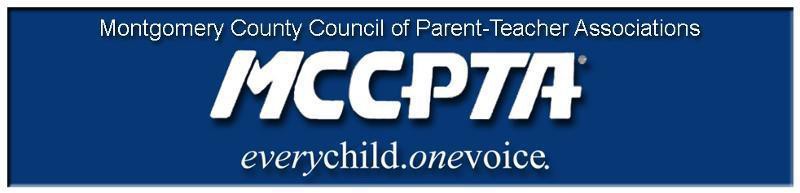 DELEGATES’ ASSEMBLY MEETING AGENDATuesday, March 23, 2021Meeting Held on Zoom	7:00 pm 	WELCOMEApprove Agenda; Approve February minutes 	7:05 pm 	INFORMATIONAL UPDATESNational/MDPTA Update 	7:10 pm 	OFFICER REPORTSCynthia Simonson, President  Rodney Peele, Vice President- Educational Issues Rochelle Fink, Vice President- Administration James Modrick, Vice President- Programs Laura Stewart, Vice President- Advocacy Khristy Kartsakalis, Treasurer All Reports - https://mccpta-my.sharepoint.com/:f:/g/personal/office_mccpta_org/Ev_-_vv3TXZMoP1sByvJjiIBQKQlpe2ISET8SDm3c7La_Q?e=3JcHkh 	7:22 pm 	COMMITTEE REPORTSAll Reports – https://mccpta-my.sharepoint.com/:f:/g/personal/office_mccpta_org/Em25H1ua1JFBh7a9uT2fRyIBgQxcgDZB1r734KNU90lBLw?e=wZyGIf	7:25 pm	OLD BUSINESS2021 SRO Resolution2010 SRO Resolution 	8:35 pm 	NEW BUSINESS Upcoming PTA Elections – AVP and Cluster Coordinator – nominations, election, and why sit on the MCCPTA board!!Local Unit Elections – Nominating Committee, Elections, Next ActionsArea Summer Meetings 	8:55 pm  	ANNOUNCEMENTS & ADJOURNMENT DATES:March 24, 2021 – DEI TrainingMarch 30, 2021 – Special Education Awards DeadlineApril 14, 2021 – MCCPTA BOD MeetingApril 15, 2021 – Blake Cluster MeetingApril 22, 2021 – Poolesville Cluster MeetingApril 27, 2021 – Delegates Assembly & ElectionsMay 6, 2021– Gaithersburg Cluster MeetingMay 27, 2021 – MCCPTA Celebration of Excellence, Virtual Event